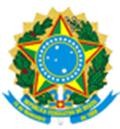 MINISTÉRIO DA EDUCAÇÃOUNIVERSIDADE FEDERAL RURAL DO SEMI-ÁRIDO CÂMPUS PAU DOS FERROSKm 405 da BR 226 – C. Postal 98 – São Geraldo – Tel.: (0**84)3317-8513 / E-mail: campuspaudosferros@ufersa.edu.brAssinatura do solicitanteAssinatura do DiretorFORMULÁRIO PARA SOLICITAÇÃO DE APOIO EM ATIVIDADES DEENSINO, PESQUISA E EXTENSÃOFORMULÁRIO PARA SOLICITAÇÃO DE APOIO EM ATIVIDADES DEENSINO, PESQUISA E EXTENSÃOFORMULÁRIO PARA SOLICITAÇÃO DE APOIO EM ATIVIDADES DEENSINO, PESQUISA E EXTENSÃOFORMULÁRIO PARA SOLICITAÇÃO DE APOIO EM ATIVIDADES DEENSINO, PESQUISA E EXTENSÃOREQUISITANTE:CPF Nº:REQUISITANTE:TEL.:E-MAIL:E-MAIL:E-MAIL:MAT. SIAPE:DESCRIÇÃO DO OBJETIVO DO EVENTO:DESCRIÇÃO DO OBJETIVO DO EVENTO:DESCRIÇÃO DO OBJETIVO DO EVENTO:FINALIDADE DO EVENTO:( ) A serviço( ) Convocação ( ) Treinamento ( ) Congresso( ) Encontro/Seminário ( ) Visita Técnica( ) Outros:*ANEXAR DOCUMENTO COMPROBATÓRIO(Convocação, parecer sobre trabalho, carta convite etc.)TIPO DE AÇÃO: ( ) EnsinoTIPO DE AÇÃO: ( ) Ensino( ) Pesquisa ( ) ExtensãoTIPO DE APOIO: ( ) Inscrição ( ) Passagem ( ) DiáriaTIPO DE APOIO: ( ) Inscrição ( ) Passagem ( ) DiáriaTIPO DE APOIO: ( ) Inscrição ( ) Passagem ( ) DiáriaTIPO DE APOIO: ( ) Inscrição ( ) Passagem ( ) DiáriaDADOS DO EVENTODADOS DO EVENTODADOS DO EVENTODADOS DO EVENTODADOS DO EVENTODADOS DO EVENTOPERÍODO DOEVENTO:HORÁRIO DE INÍCIODO EVENTO:HORÁRIO DE TÉRMINODO EVENTO:ROTEIRO DAVIAGEM:CASO A VIAGEM OCORRA EM FINAL DE SEMANA, FERIADO OU INICIADA NA SEXTA-FEIRA, FAVOR JUSTIFICAR ABAIXO:CASO A VIAGEM OCORRA EM FINAL DE SEMANA, FERIADO OU INICIADA NA SEXTA-FEIRA, FAVOR JUSTIFICAR ABAIXO:CASO A VIAGEM OCORRA EM FINAL DE SEMANA, FERIADO OU INICIADA NA SEXTA-FEIRA, FAVOR JUSTIFICAR ABAIXO:CASO A VIAGEM OCORRA EM FINAL DE SEMANA, FERIADO OU INICIADA NA SEXTA-FEIRA, FAVOR JUSTIFICAR ABAIXO:CASO A VIAGEM OCORRA EM FINAL DE SEMANA, FERIADO OU INICIADA NA SEXTA-FEIRA, FAVOR JUSTIFICAR ABAIXO:CASO A VIAGEM OCORRA EM FINAL DE SEMANA, FERIADO OU INICIADA NA SEXTA-FEIRA, FAVOR JUSTIFICAR ABAIXO:CASO O REQUISITANTE TENHA PRESTAÇÃO DE CONTAS NO SISTEMA DE CONCESSÃO DE DIÁRIAS E PASSAGENS - SCDP EM ATRASO, FAVOR JUSTIFICAR ABAIXO:CASO O REQUISITANTE TENHA PRESTAÇÃO DE CONTAS NO SISTEMA DE CONCESSÃO DE DIÁRIAS E PASSAGENS - SCDP EM ATRASO, FAVOR JUSTIFICAR ABAIXO:CASO O REQUISITANTE TENHA PRESTAÇÃO DE CONTAS NO SISTEMA DE CONCESSÃO DE DIÁRIAS E PASSAGENS - SCDP EM ATRASO, FAVOR JUSTIFICAR ABAIXO:CASO O REQUISITANTE TENHA PRESTAÇÃO DE CONTAS NO SISTEMA DE CONCESSÃO DE DIÁRIAS E PASSAGENS - SCDP EM ATRASO, FAVOR JUSTIFICAR ABAIXO:CASO O REQUISITANTE TENHA PRESTAÇÃO DE CONTAS NO SISTEMA DE CONCESSÃO DE DIÁRIAS E PASSAGENS - SCDP EM ATRASO, FAVOR JUSTIFICAR ABAIXO:CASO O REQUISITANTE TENHA PRESTAÇÃO DE CONTAS NO SISTEMA DE CONCESSÃO DE DIÁRIAS E PASSAGENS - SCDP EM ATRASO, FAVOR JUSTIFICAR ABAIXO:PARECER DA DIREÇÃOPARECER DA DIREÇÃOPARECER DA DIREÇÃOPARECER DA DIREÇÃO() DEFERIDO() INDEFERIDOJUSTIFICATIVA: 	JUSTIFICATIVA: 	JUSTIFICATIVA: 	JUSTIFICATIVA: 	